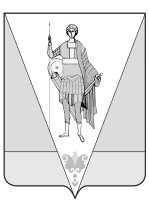 АДМИНИСТРАЦИЯ ВЕРХНЕТОЕМСКОГО МУНИЦИПАЛЬНОГО РАЙОНАР А С П О Р Я Ж Е Н И Е   от 12 февраля 2020 года № 8/8рс. Верхняя ТоймаОб утверждении плана реализации муниципальной программы муниципального образования «Верхнетоемский муниципальный район» «Экономическое развитие в Верхнетоемском муниципальном районе (2017-2022 годы)» на 2020 годВ соответствии с Порядком  разработки и реализации муниципальных программ муниципального образования «Верхнетоемский муниципальный район», муниципального образования «Верхнетоемское», утвержденным постановлением администрации муниципального образования «Верхнетоемский муниципальный район» от 07 октября 2013 года № 7/19, в целях реализации муниципальной программы муниципального образования «Верхнетоемский муниципальный район» «Экономическое развитие в Верхнетоемском муниципальном районе (2017-2022 годы)», утвержденной постановлением администрации муниципального образования «Верхнетоемский муниципальный район» от 15 ноября 2016 года № 8/37:Утвердить прилагаемый план реализации муниципальной программы муниципального образования «Верхнетоемский муниципальный район» «Экономическое развитие в Верхнетоемском муниципальном районе (2017-2022 годы)» на 2020 год.Контроль за исполнением возложить на заместителя начальника экономического отдела администрации Верхнетоемского муниципального района Кузьмину Ирину Геннадьевну.Организационно – информационному отделу администрации Верхнетоемского муниципального района разместить на официальном сайте администрации Верхнетоемского муниципального района в информационно – телекоммуникационной сети «Интернет» указанный план реализации муниципальной программы.Настоящее распоряжение вступает в силу со дня его подписания.Глава Верхнетоемского муниципального района	                                     Н.В. ВьюхинаУТВЕРЖДЕНраспоряжением администрации Верхнетоемского муниципального района от 12 февраля 2020 года № 8/8рПЛАНреализации муниципальной программы муниципального образования «Верхнетоемский муниципальный район» «Экономическое развитие в Верхнетоемском муниципальном районе (2017-2022 годы)» на 2020 годОтветственный исполнитель муниципальной программы – администрация Верхнетоемского муниципального  района________________Наименование подпрограммы, мероприятийОсновные этапы выполнения мероприятия и (или) показатели реализации мероприятияЕдиница измеренияПлановые значения сроков выполнения основных этапов мероприятия и (или) показателей реализации мероприятия Плановые значения сроков выполнения основных этапов мероприятия и (или) показателей реализации мероприятия Плановые значения сроков выполнения основных этапов мероприятия и (или) показателей реализации мероприятия Плановые значения сроков выполнения основных этапов мероприятия и (или) показателей реализации мероприятия Наименование подпрограммы, мероприятийОсновные этапы выполнения мероприятия и (или) показатели реализации мероприятияЕдиница измерения1 кв.1 п/г.9 мес.годПодпрограмма № 1 «Развитие торговли в Верхнетоемском муниципальном районе»Подпрограмма № 1 «Развитие торговли в Верхнетоемском муниципальном районе»Подпрограмма № 1 «Развитие торговли в Верхнетоемском муниципальном районе»Подпрограмма № 1 «Развитие торговли в Верхнетоемском муниципальном районе»Подпрограмма № 1 «Развитие торговли в Верхнетоемском муниципальном районе»Подпрограмма № 1 «Развитие торговли в Верхнетоемском муниципальном районе»Подпрограмма № 1 «Развитие торговли в Верхнетоемском муниципальном районе»1.1. Создание условий по обеспечению товарами первой необходимости жителей, проживающих в труднодоступных и малонаселенных пунктах Верхнетоемского районаЗаключение между министерством агропромышленного комплекса и торговли Архангельской области и администрацией муниципального образования «Верхнетоемский муниципальный район» Соглашения о взаимодействии по предоставлению и расходованию межбюджетных субсидий в сфере обеспечения поселений услугами торговлиСрок завершения29 марта---1.1. Создание условий по обеспечению товарами первой необходимости жителей, проживающих в труднодоступных и малонаселенных пунктах Верхнетоемского районаКоличество заключенных договоров с юридическими лицами и индивидуальными предпринимателями на возмещение транспортных расходов по доставке товаров в труднодоступные населенные пункты Верхнетоемского муниципального районаединиц12221.2. Создание условий по обеспечению хлебом и хлебобулочными изделиями жителей Верхнетоемского района Количество заключенных договоров с юридическими лицами и индивидуальными предпринимателями на возмещение части затрат по доставке муки для выпечки хлеба и хлебобулочных изделий для жителей Верхнетоемского района единиц-2221.3. Обеспечение деятельности администрации муниципального образования «Верхнетоемский муниципальный район» по формированию торгового реестра, по внесению изменений и предоставлению обобщенных  сведенийПредоставление обобщенных сведений в министерство агропромышленного комплекса и торговли Архангельской области Срок завершения05января05апреля05июля05октября1.3. Обеспечение деятельности администрации муниципального образования «Верхнетоемский муниципальный район» по формированию торгового реестра, по внесению изменений и предоставлению обобщенных  сведенийИсполнение бюджета к утвержденному плану годапроцентов-520100Подпрограмма № 2 «Развитие субъектов малого и среднего предпринимательства в Верхнетоемском муниципальном районе»Подпрограмма № 2 «Развитие субъектов малого и среднего предпринимательства в Верхнетоемском муниципальном районе»Подпрограмма № 2 «Развитие субъектов малого и среднего предпринимательства в Верхнетоемском муниципальном районе»Подпрограмма № 2 «Развитие субъектов малого и среднего предпринимательства в Верхнетоемском муниципальном районе»Подпрограмма № 2 «Развитие субъектов малого и среднего предпринимательства в Верхнетоемском муниципальном районе»Подпрограмма № 2 «Развитие субъектов малого и среднего предпринимательства в Верхнетоемском муниципальном районе»Подпрограмма № 2 «Развитие субъектов малого и среднего предпринимательства в Верхнетоемском муниципальном районе»2.3. Создание и обеспечение деятельности раздела на сайте администрации по вопросам поддержки субъектов малого и среднего предпринимательстваРазмещение информации на официальном сайте администрации Верхнетоемского муниципального района в разделе «Предпринимательство»Срок завершения31 марта30 июня30 сентября31 декабря2.4. Подготовка, организация и проведение семинаров, круглых столов по вопросам развития малого и среднего предпринимательства, проведение конкурсов профессионального мастерстваКоличество проведенных семинаров, круглых столов по вопросам развития малого и среднего предпринимательстваединиц---12.4. Подготовка, организация и проведение семинаров, круглых столов по вопросам развития малого и среднего предпринимательства, проведение конкурсов профессионального мастерстваКоличество проведенных общественных советов по малому и среднему предпринимательству при главе муниципального образования «Верхнетоемский муниципальный район»единиц1234Подпрограмма № 3 «Развитие сельского хозяйства и регулирования рынков сельскохозяйственной продукции, сырья и продовольствия в Верхнетоемском муниципальном районе»Подпрограмма № 3 «Развитие сельского хозяйства и регулирования рынков сельскохозяйственной продукции, сырья и продовольствия в Верхнетоемском муниципальном районе»Подпрограмма № 3 «Развитие сельского хозяйства и регулирования рынков сельскохозяйственной продукции, сырья и продовольствия в Верхнетоемском муниципальном районе»Подпрограмма № 3 «Развитие сельского хозяйства и регулирования рынков сельскохозяйственной продукции, сырья и продовольствия в Верхнетоемском муниципальном районе»Подпрограмма № 3 «Развитие сельского хозяйства и регулирования рынков сельскохозяйственной продукции, сырья и продовольствия в Верхнетоемском муниципальном районе»Подпрограмма № 3 «Развитие сельского хозяйства и регулирования рынков сельскохозяйственной продукции, сырья и продовольствия в Верхнетоемском муниципальном районе»Подпрограмма № 3 «Развитие сельского хозяйства и регулирования рынков сельскохозяйственной продукции, сырья и продовольствия в Верхнетоемском муниципальном районе»3.1. Создание условий по обеспечению производства продукции животноводстваЗаключение договоров с юридическими лицами, индивидуальными предпринимателями и крестьянскими (фермерскими) хозяйствами на оказание муниципальной поддержки производства продукции животноводстваСрок завершения29 марта06 апреля--3.1. Создание условий по обеспечению производства продукции животноводстваКоличество заключенных договоров с юридическими лицами, индивидуальными предпринимателями и крестьянскими (фермерскими) хозяйствами на оказание муниципальной поддержки производства продукции животноводстваединиц12223.1. Создание условий по обеспечению производства продукции животноводстваПроизводство молока в коллективных хозяйствах Верхнетоемского районатонн66,0157,0253,0308,0